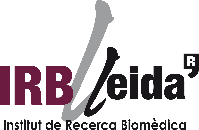 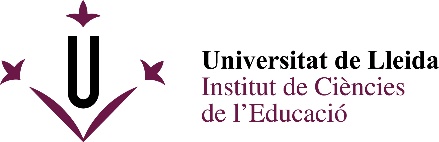 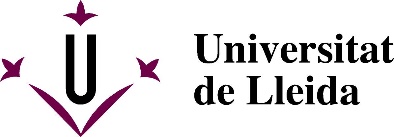 Autorització relativa als alumnes majors de 14 anys i del professorat: ús d’imatges, publicació de dades de caràcter personal i de material que elaboren. La Universitat de Lleida i l’Institut de Recerca Biomèdica de Lleida disposen d’espais de comunicació i difusió, inclosos els espais web, on informa i fa difusió de les activitats que organitza.En aquests espais es poden publicar imatges/veu en què apareguin, individualment o en grup, alumnes i professors/es que fan les activitats esmentades.El dret a la pròpia imatge és reconegut en l’article 18.1 de la Constitució espanyola i està regulat per la Llei orgànica 1/1982, de 5 de maig, sobre el dret a l’honor, a la intimitat personal i familiar i a la pròpia imatge, per la qual cosa l’ICE de la UdL i l’IRBLleida demanen el consentiment per publicar fotografies i vídeos on surtin alumnes i professors/es que hi siguin clarament identificables.Dades de l’alumne/a o professor/aNom i cognoms de l’alumne/a	o professor/a						DNI/NIE/PassaportAutoritzo	Que la meva imatge/veu pugui sortir en fotografies i/o vídeos corresponents a les activitats organitzades per la Universitat de Lleida i els centres associats, i l’IRBLleida, perquè puguin ser publicades en les seves plataformes digitals d’accés no restringit:
						Sí	NoInformació bàsica sobre protecció de dadesEl responsable del tractament de les dades personals del menor és la Universitat de Lleida (dades de contacte del representant: Secretaria General. Plaça de Víctor Siurana, 1, 25003 Lleida, sg@udl.cat; dades de contacte del delegat de protecció de dades: dpd@udl.cat).La Universitat només pot tractar les dades del menor si hi doneu el consentiment. Podeu revocar aquest consentiment en qualsevol moment, la qual cosa comporta que la Universitat ja no la podrà utilitzar mai més en el futur i l’haurà d’eliminar.Atès que es tracta d’una publicació d’interès pedagògic, les dades es conservaran mentre perduri l’obra.La UdL no comunicarà mai aquestes dades a tercers, llevat dels casos estrictament previstos en la Llei. Podeu accedir a les vostres imatges; sol·licitar-ne la rectificació, supressió o portabilitat; oposar-vos al tractament i sol·licitar-ne la limitació, mitjançant escrit tramès a l'adreça dpd@udl.cat. També podeu presentar una reclamació adreçada a l'Autoritat Catalana de Protecció de Dades, mitjançant la seu electrònica de l’Autoritat (https://seu.apd.cat) o per mitjans no electrònics.He entès aquesta informació i hi dono el consentimentLloc i dataSignatura de l’alumne/a o del/de la professor/aInstitut de Ciències de l’Educació (ICE-UdL)1 / 1